Madrid, 14 de febrero de 2020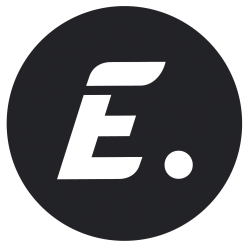 PROGRAMACIÓN DE ENERGY PARA EL DOMINGO 16 DE FEBRERO16/02/2020DOMINGOENERGYH.PrevCalf.ProgramaEp./Serie7:15TPEL ZAPPING DE SURFEROS3407:20+12HOMELAND: 'RIESGO INMINENTE'678:00+12HOMELAND: 'VERDAD ALTERADA'688:55+7CASTLE: 'HOMBRE MUERTO, MUJER MUERTA'369:40+7CASTLE: 'EL TESORO'3710:30+7CASTLE: 'EL DUELO'3811:15+7CASTLE: 'ANATOMÍA DE UN ASESINATO'3912:00+7CASTLE: '3XA'4012:55+7HAWAI 5.0: 'TUMULTO'13813:45+7HAWAI 5.0: 'EL PRECIO DE LA LIBERTAD'13914:20+7HAWAI 5.0: 'PARA QUE EL MUNDO LO SEPA'14015:10+7HAWAI 5.0: 'LAZOS DE SANGRE'14116:00+7HAWAI 5.0: 'UN ENTRAMADO DE TELA DE ARAÑA'14216:40+12C.S.I. MIAMI: 'MAL MOMENTO'2717:40+12C.S.I. MIAMI: 'AGARRE MORTAL'2818:30+12C.S.I. MIAMI: 'LA MEJOR DEFENSA'2919:20+12C.S.I. MIAMI: 'HURACÁN ANTHONY'30DISTRITO 820:15+12C.S.I. LAS VEGAS: 'INMORTALIDAD (1ª Parte)'33621:15+12C.S.I. LAS VEGAS: 'CUERPOS EN MOVIMIENTO'11822:05+12C.S.I. LAS VEGAS: 'SERVICIO DE HABITACIONES'11923:00+12C.S.I. LAS VEGAS: 'MUÉRDEME'12023:55+12C.S.I. LAS VEGAS: 'ESTRELLAS FUGACES'1210:45+12C.S.I. LAS VEGAS: 'MIGAS DE CHICLE'1221:30+12C.S.I. LAS VEGAS: 'SECRETOS Y MOSCAS'1232:25+12C.S.I. LAS VEGAS: 'UNA BALA LE ATRAVIESA (1ª Parte)'1243:00+12C.S.I. LAS VEGAS: 'UNA BALA LE ATRAVIESA (2ª Parte)'1253:40+12C.S.I. LAS VEGAS: 'INMORTALIDAD (1ª Parte)'3364:20+12ALERTA COBRA: 'EL MENTALISTA'2554:55+12ALERTA COBRA: 'EL DINERO GOBIERNA EL MUNDO'2565:30TPMIRAMIMÚSICA15:35TPLA TIENDA EN CASA16:55TPEL ZAPPING DE SURFEROS341